Biểu số 11. HỒ SƠ QUẢN LÝ RỪNG CHO CHỦ RỪNG NHÓM Ia. Thông tin về chủ rừng:b. Thông tin chi tiếtGhi chú: - Trữ lượng tính m3/lô đối với rừng gỗ;- Số cây/lô đối với rừng tre nứa.c. Sơ đồ vị trí 1Sơ đồ vị trí các thửa đất/lô đất được mô tả theo hình dạng trong cửa sổ này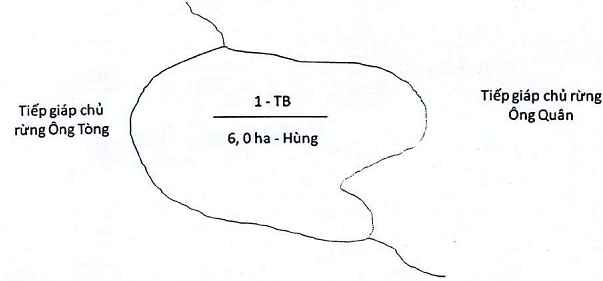 Ghi chú:- Sơ đồ thửa đất được trích lục các thông tin lô đất: Vị trí lô đất; 1 - tên lô đất; TB - trạng thái: rừng trung bình - Mục đích sử dụng; 6,0 ha - Diện tích;- Chủ rừng ông Hùng; vị trí tiếp giáp với các chủ rừng ông Tòng và Ông Quân.- Mẫu hồ sơ quản lý rừng áp dụng cho chủ quản lý nhóm I- Hồ sơ được lập thành 03 bộ, 01 bộ do chủ rừng giữ, 01 bộ do UBND xã, 01 bộ do hạt Kiểm lâm sở tại.Tỉnh:Huyện:Xã:Thôn/bản:Tên chủ quản lý:Tên chủ sử dụng:TTThông tin thửa đấtThông tin thửa đấtThông tin về rừng và diện tích chưa thành rừngThông tin về rừng và diện tích chưa thành rừngThông tin về rừng và diện tích chưa thành rừngThông tin về rừng và diện tích chưa thành rừngThông tin về rừng và diện tích chưa thành rừngThông tin về rừng và diện tích chưa thành rừngThông tin về rừng và diện tích chưa thành rừngThông tin về rừng và diện tích chưa thành rừngThông tin về rừng và diện tích chưa thành rừngThông tin về rừng và diện tích chưa thành rừngThông tin về rừng và diện tích chưa thành rừngThông tin về rừng và diện tích chưa thành rừngMục đích sử dụng (chức năng)Thời hạn sử dụng (năm)TTSố tờ bản đồ địa chínhThửa đất sốTiểu khuKhoảnhLôDiện tích (ha)Diện tích có rừngDiện tích có rừngDiện tích có rừngDiện tích có rừngDiện tích có rừngDiện tích có rừngDiện tích chưa có rừngDiện tích chưa có rừngMục đích sử dụng (chức năng)Thời hạn sử dụng (năm)TTSố tờ bản đồ địa chínhThửa đất sốTiểu khuKhoảnhLôDiện tích (ha)Rừng tự nhiênRừng tự nhiênRừng tự nhiênRừng trồngRừng trồngRừng trồngDiện tích chưa có rừngDiện tích chưa có rừngMục đích sử dụng (chức năng)Thời hạn sử dụng (năm)TTSố tờ bản đồ địa chínhThửa đất sốTiểu khuKhoảnhLôDiện tích (ha)Trạng tháiTrữ lượngTrữ lượngNăm trồngLoài câyTrữ lượng (TN:100 0 cây, Gỗ: m3)Trạng tháiLoài cây ưu thếMục đích sử dụng (chức năng)Thời hạn sử dụng (năm)TTSố tờ bản đồ địa chínhThửa đất sốTiểu khuKhoảnhLôDiện tích (ha)Trạng tháiGỗ (m3)Tre, nứa (1000 cây)Năm trồngLoài câyTrữ lượng (TN:100 0 cây, Gỗ: m3)Trạng tháiLoài cây ưu thếMục đích sử dụng (chức năng)Thời hạn sử dụng (năm)(1)(2)(3)(4)(5)(6)(7)(8)(9)(10)(11)(12)(13)(14)(15)(16)(17)Đại diện chủ rừng
(ký và ghi rõ họ tên)Đại diện UBND
(Ký và đóng dấu)